                     Приложение №1 Схема маршрута «Здравствуй, школа!»                                                                                                                                                                                                                                                                                          5.   5.                                     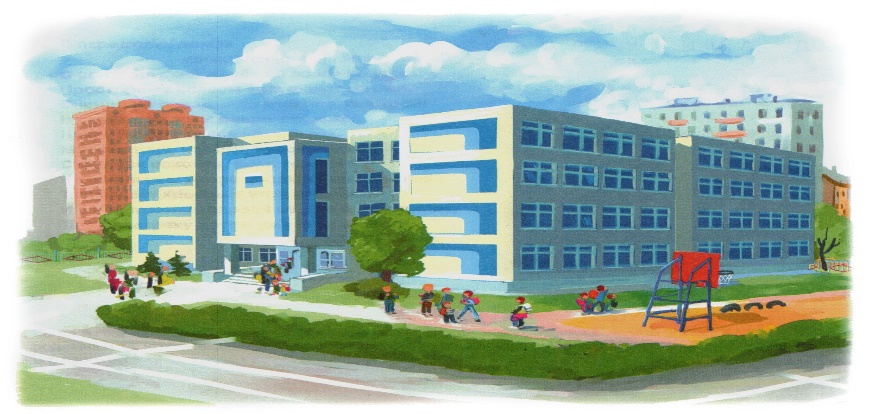 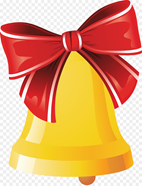                                                                                                                                                          4.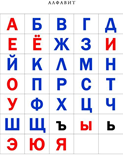  3.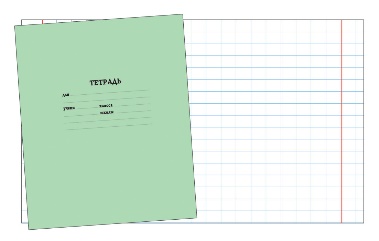                                                                                                                                           2.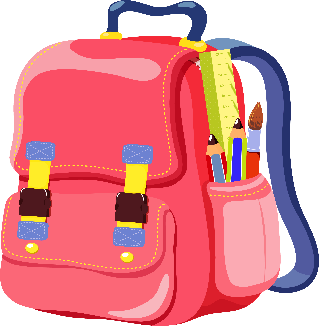                                  1.                                                                             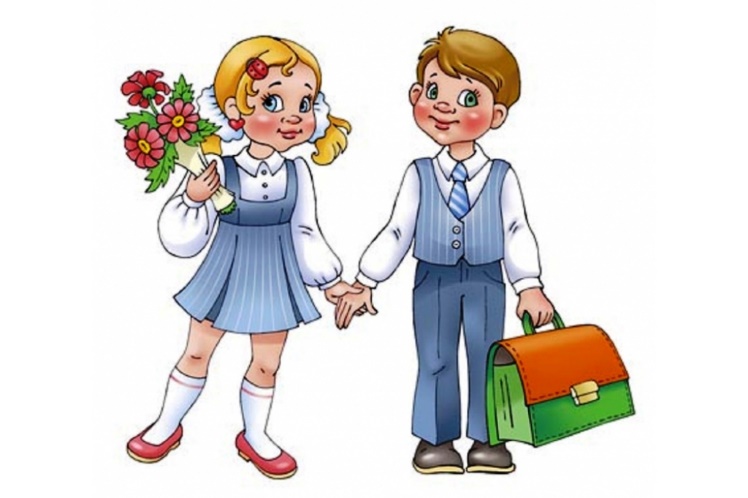 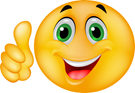 